提醒的話：1. 請同學詳細填寫，這樣老師較好做統整，學弟妹也較清楚你提供的意見，謝謝！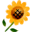 2. 甄選學校、科系請填全名；甄選方式與過程內容書寫不夠請續寫背面。         3. 可直接上輔導處網站https://sites.google.com/a/yphs.tw/yphsc/「甄選入學」區下載本表格，    以電子檔郵寄至yphs316@gmail.com信箱，感謝你！　　　　　              甄選學校甄選學校實踐大學實踐大學實踐大學實踐大學甄選學系甄選學系風險管理與保險學系風險管理與保險學系學生學測分數國英數社自總█大學個人申請□科技校院申請入學□軍事校院█大學個人申請□科技校院申請入學□軍事校院█大學個人申請□科技校院申請入學□軍事校院█正取□備取□未錄取█正取□備取□未錄取學測分數█大學個人申請□科技校院申請入學□軍事校院█大學個人申請□科技校院申請入學□軍事校院█大學個人申請□科技校院申請入學□軍事校院█正取□備取□未錄取█正取□備取□未錄取甄選方式與過程█學測佔(   40   %)國文*（    ），英文*（    ），數學*（    ），社會*（    ），自然*（    ）█面試佔(  40   %)一、形式：（教授：學生）人數=（ 3：3 ），方式：  輪流回答                 二、題目：1.瀏覽過本系網站後，有什麼最吸引你的地方2.想培養什麼第二專長3.如果有境外實習的機會，你會參加嗎?為什麼█審查資料佔(  20  %)  或  □術科實作佔(     %)  或  □小論文佔(     %)□其他佔(     %)，請註明其他方式，如：面談與認識本系█學測佔(   40   %)國文*（    ），英文*（    ），數學*（    ），社會*（    ），自然*（    ）█面試佔(  40   %)一、形式：（教授：學生）人數=（ 3：3 ），方式：  輪流回答                 二、題目：1.瀏覽過本系網站後，有什麼最吸引你的地方2.想培養什麼第二專長3.如果有境外實習的機會，你會參加嗎?為什麼█審查資料佔(  20  %)  或  □術科實作佔(     %)  或  □小論文佔(     %)□其他佔(     %)，請註明其他方式，如：面談與認識本系█學測佔(   40   %)國文*（    ），英文*（    ），數學*（    ），社會*（    ），自然*（    ）█面試佔(  40   %)一、形式：（教授：學生）人數=（ 3：3 ），方式：  輪流回答                 二、題目：1.瀏覽過本系網站後，有什麼最吸引你的地方2.想培養什麼第二專長3.如果有境外實習的機會，你會參加嗎?為什麼█審查資料佔(  20  %)  或  □術科實作佔(     %)  或  □小論文佔(     %)□其他佔(     %)，請註明其他方式，如：面談與認識本系█學測佔(   40   %)國文*（    ），英文*（    ），數學*（    ），社會*（    ），自然*（    ）█面試佔(  40   %)一、形式：（教授：學生）人數=（ 3：3 ），方式：  輪流回答                 二、題目：1.瀏覽過本系網站後，有什麼最吸引你的地方2.想培養什麼第二專長3.如果有境外實習的機會，你會參加嗎?為什麼█審查資料佔(  20  %)  或  □術科實作佔(     %)  或  □小論文佔(     %)□其他佔(     %)，請註明其他方式，如：面談與認識本系█學測佔(   40   %)國文*（    ），英文*（    ），數學*（    ），社會*（    ），自然*（    ）█面試佔(  40   %)一、形式：（教授：學生）人數=（ 3：3 ），方式：  輪流回答                 二、題目：1.瀏覽過本系網站後，有什麼最吸引你的地方2.想培養什麼第二專長3.如果有境外實習的機會，你會參加嗎?為什麼█審查資料佔(  20  %)  或  □術科實作佔(     %)  或  □小論文佔(     %)□其他佔(     %)，請註明其他方式，如：面談與認識本系█學測佔(   40   %)國文*（    ），英文*（    ），數學*（    ），社會*（    ），自然*（    ）█面試佔(  40   %)一、形式：（教授：學生）人數=（ 3：3 ），方式：  輪流回答                 二、題目：1.瀏覽過本系網站後，有什麼最吸引你的地方2.想培養什麼第二專長3.如果有境外實習的機會，你會參加嗎?為什麼█審查資料佔(  20  %)  或  □術科實作佔(     %)  或  □小論文佔(     %)□其他佔(     %)，請註明其他方式，如：面談與認識本系█學測佔(   40   %)國文*（    ），英文*（    ），數學*（    ），社會*（    ），自然*（    ）█面試佔(  40   %)一、形式：（教授：學生）人數=（ 3：3 ），方式：  輪流回答                 二、題目：1.瀏覽過本系網站後，有什麼最吸引你的地方2.想培養什麼第二專長3.如果有境外實習的機會，你會參加嗎?為什麼█審查資料佔(  20  %)  或  □術科實作佔(     %)  或  □小論文佔(     %)□其他佔(     %)，請註明其他方式，如：面談與認識本系█學測佔(   40   %)國文*（    ），英文*（    ），數學*（    ），社會*（    ），自然*（    ）█面試佔(  40   %)一、形式：（教授：學生）人數=（ 3：3 ），方式：  輪流回答                 二、題目：1.瀏覽過本系網站後，有什麼最吸引你的地方2.想培養什麼第二專長3.如果有境外實習的機會，你會參加嗎?為什麼█審查資料佔(  20  %)  或  □術科實作佔(     %)  或  □小論文佔(     %)□其他佔(     %)，請註明其他方式，如：面談與認識本系█學測佔(   40   %)國文*（    ），英文*（    ），數學*（    ），社會*（    ），自然*（    ）█面試佔(  40   %)一、形式：（教授：學生）人數=（ 3：3 ），方式：  輪流回答                 二、題目：1.瀏覽過本系網站後，有什麼最吸引你的地方2.想培養什麼第二專長3.如果有境外實習的機會，你會參加嗎?為什麼█審查資料佔(  20  %)  或  □術科實作佔(     %)  或  □小論文佔(     %)□其他佔(     %)，請註明其他方式，如：面談與認識本系█學測佔(   40   %)國文*（    ），英文*（    ），數學*（    ），社會*（    ），自然*（    ）█面試佔(  40   %)一、形式：（教授：學生）人數=（ 3：3 ），方式：  輪流回答                 二、題目：1.瀏覽過本系網站後，有什麼最吸引你的地方2.想培養什麼第二專長3.如果有境外實習的機會，你會參加嗎?為什麼█審查資料佔(  20  %)  或  □術科實作佔(     %)  或  □小論文佔(     %)□其他佔(     %)，請註明其他方式，如：面談與認識本系█學測佔(   40   %)國文*（    ），英文*（    ），數學*（    ），社會*（    ），自然*（    ）█面試佔(  40   %)一、形式：（教授：學生）人數=（ 3：3 ），方式：  輪流回答                 二、題目：1.瀏覽過本系網站後，有什麼最吸引你的地方2.想培養什麼第二專長3.如果有境外實習的機會，你會參加嗎?為什麼█審查資料佔(  20  %)  或  □術科實作佔(     %)  或  □小論文佔(     %)□其他佔(     %)，請註明其他方式，如：面談與認識本系心得與建議◎審查資料製作建議：多介紹自己，清楚展現自己的能力和長處，有圖有真相，參加活動的照片和證書都要放。◎整體準備方向與建議：不會問太專業的問題，平常心面對就好，校系網站要多瀏覽幾次，要有禮貌穿著得體。◎審查資料製作建議：多介紹自己，清楚展現自己的能力和長處，有圖有真相，參加活動的照片和證書都要放。◎整體準備方向與建議：不會問太專業的問題，平常心面對就好，校系網站要多瀏覽幾次，要有禮貌穿著得體。◎審查資料製作建議：多介紹自己，清楚展現自己的能力和長處，有圖有真相，參加活動的照片和證書都要放。◎整體準備方向與建議：不會問太專業的問題，平常心面對就好，校系網站要多瀏覽幾次，要有禮貌穿著得體。◎審查資料製作建議：多介紹自己，清楚展現自己的能力和長處，有圖有真相，參加活動的照片和證書都要放。◎整體準備方向與建議：不會問太專業的問題，平常心面對就好，校系網站要多瀏覽幾次，要有禮貌穿著得體。◎審查資料製作建議：多介紹自己，清楚展現自己的能力和長處，有圖有真相，參加活動的照片和證書都要放。◎整體準備方向與建議：不會問太專業的問題，平常心面對就好，校系網站要多瀏覽幾次，要有禮貌穿著得體。◎審查資料製作建議：多介紹自己，清楚展現自己的能力和長處，有圖有真相，參加活動的照片和證書都要放。◎整體準備方向與建議：不會問太專業的問題，平常心面對就好，校系網站要多瀏覽幾次，要有禮貌穿著得體。◎審查資料製作建議：多介紹自己，清楚展現自己的能力和長處，有圖有真相，參加活動的照片和證書都要放。◎整體準備方向與建議：不會問太專業的問題，平常心面對就好，校系網站要多瀏覽幾次，要有禮貌穿著得體。◎審查資料製作建議：多介紹自己，清楚展現自己的能力和長處，有圖有真相，參加活動的照片和證書都要放。◎整體準備方向與建議：不會問太專業的問題，平常心面對就好，校系網站要多瀏覽幾次，要有禮貌穿著得體。◎審查資料製作建議：多介紹自己，清楚展現自己的能力和長處，有圖有真相，參加活動的照片和證書都要放。◎整體準備方向與建議：不會問太專業的問題，平常心面對就好，校系網站要多瀏覽幾次，要有禮貌穿著得體。◎審查資料製作建議：多介紹自己，清楚展現自己的能力和長處，有圖有真相，參加活動的照片和證書都要放。◎整體準備方向與建議：不會問太專業的問題，平常心面對就好，校系網站要多瀏覽幾次，要有禮貌穿著得體。◎審查資料製作建議：多介紹自己，清楚展現自己的能力和長處，有圖有真相，參加活動的照片和證書都要放。◎整體準備方向與建議：不會問太專業的問題，平常心面對就好，校系網站要多瀏覽幾次，要有禮貌穿著得體。E-mail手機